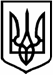 ЗАКАРПАТСЬКА ОБЛАСНА РАДАДруга сесія VIІІ скликанняР І Ш Е Н Н ЯПро Комунальний заклад «Школа вищої спортивної майстерності» Закарпатської обласної ради Відповідно до статті 90 Цивільного Кодексу України, статті 78 Господарського кодексу України, пункту 20 частини 1 статті 43 Закону України «Про місцеве самоврядування в Україні», статті 12 Закону України «Про фізичну культуру і спорт», з метою впорядкування діяльності комунальних закладів обласної ради,  обласна рада в и р і ш и л а: 1. Вважати Закарпатську обласну раду засновником комунального закладу «Школа вищої спортивної майстерності» (код ЄДРПОУ  22111042).2. Перейменувати Школу вищої спортивної майстерності (ШВСМ) на Комунальний заклад «Школа вищої спортивної майстерності» Закарпатської обласної ради.3. Затвердити Статут Комунального закладу «Школа вищої спортивної майстерності»  Закарпатської обласної ради (додається).4. Директору Комунального закладу «Школа вищої спортивної майстерності» Закарпатської обласної ради провести державну реєстрацію змін до Статуту зазначеного закладу у встановленому законодавством порядку.5. Визнати таким, що втратило чинність, рішення обласної ради від 30.12.2014 № 1149.6. Рекомендувати обласній державній адміністрації забезпечити підготовку  та подання на чергову сесію обласної ради проекту рішення про затвердження статутів (положень) комунальних закладів (установ, організацій) освіти у сфері спорту у новій редакції.7. Контроль за виконанням цього рішення покласти на заступника голови ради та постійні комісії обласної ради з питань: бюджету; освіти, науки, культури, духовності, молодіжної політики, фізкультури і спорту, національних меншин та інформаційної політики.Голова ради                                                                       Олексій ПЕТРОВІніціатор: голова обласної ради     Проєкт№ 525 ПР/01-15 Автор: виконавчий апарат обласної ради        .2021   Ужгород               №